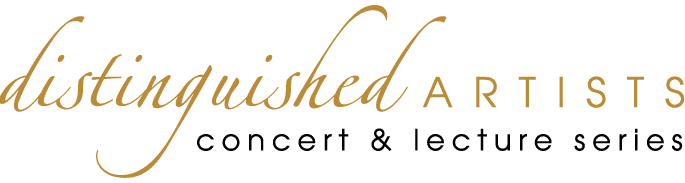 Radio SpotTanya Gabrielianperforms“Committed”: A Program for Mental Health AwarenessPresenter: The Distinguished Artists Concert & Lecture Series Performer: 	Armenian Pianist Tanya GabrielianProgram:  “Committed”: A Program for Mental Health Awareness		Handel-Liszt, Stanchinsky, Rachmaninov, Cardelus and Beethoven’s Sonata Op. 111Day of the Week:  Saturday, September 21, 2013	Time: 8 PMLocation: First Congregational Church, 900 High St. Santa CruzTicket Sales:	www.distinguishedartists.orgInformation: 831-539-0000	www.distinguishedartists.org 		 Tanya Gabrielianperforms“Committed”: A Program for Mental Health AwarenessPresenter: The Distinguished Artists Concert & Lecture Series Performer: 	Armenian Pianist Tanya GabrielianProgram:  “Committed”: A Program for Mental Health Awareness		Handel-Liszt, Stanchinsky, Rachmaninov, Cardelus and Beethoven’s Sonata Op. 111Day of the Week:  Saturday, September 21, 2013	Time: 8 PMLocation: First Congregational Church, 900 High St. Santa CruzTicket Sales:	www.distinguishedartists.orgInformation: 831-539-0000	www.distinguishedartists.org 		 